
EVALUATIONSBOGEN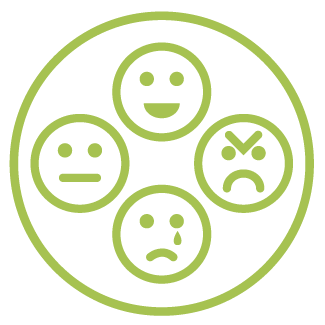 Es handelt sich um die Rohfassung eines Arbeitsdokuments, die Sie frei an die Gegebenheiten und Bedürfnisse an Ihrer Schule anpassen können.1. Wie zufrieden bist Du/sind Sie mit dem Austausch mit den Gästen? 2. Was hat Dir/Ihnen am besten gefallen?3. Was hat Dir/Ihnen am wenigsten gefallen? 4. Hast Du/haben Sie den Eindruck, dass verschiedene Meinungen ausgedrückt wurden? 5. Denkst Du/Denken Sie, dass die Zusammenkunft Dich/Sie weitergebracht hat? 6. Gibt es Fragen, die offen geblieben sind und die Du/Sie weiter diskutieren möchtest/möchten?7. Warum glaubst Du/glauben Sie, dass diese Fragen nicht diskutiert worden sind?8. Was könnte man Deiner/Ihrer Meinung nach das nächste Mal besser machen?Nicht zufrieden Etwas zufriedenZufriedenSehr zufriedenGar nicht Eher nichtEher jaJaGar nicht Eher nichtEher jaJa